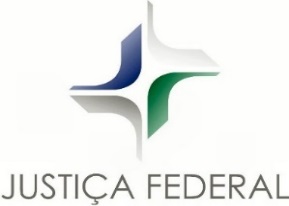 ENCAMINHAR PARA PE-BENEFICIOSEXMO.(A) SR.(A) JUIZ(A) FEDERAL DIRETOR(A) DO FORO DA SEÇÃO JUDICIÁRIA DE PERNAMBUCOREQUERIMENTO DE AUXILIO-TRANSPORTE     1. IdentificaçãoNome								 Matrícula:Cargo:Lotação:                        Telefone                      Celular  E-mail:Situação: [  ] Servidor Ativo    [  ] Requisitado ou Cedido  [  ] Cargo Comissionado            O (A) servidor (a) acima identificado(a) vem, respeitosamente, requerer a V.Exª, a concessão do auxílio transporte, com base nos art. 2º e 3º da Resolução nº 4, de 14 de março de 2008 - CJF :Endereço: Percurso: Tipo de vale: A (    )    B (     )     C (    )     D (     )    E (     )      G (     )     H (    )    I (    ) Quantidade: 2.Dos documentos para necessáriosI. Endereço e comprovante de residência;II. Declaração de opção em caso de acumulação lícita de cargo, de acordo com o art. 10 da Resolução 4, de 14 de março de 2008 - CJF;III. Declaração do órgão de origem que não recebe benefício equivalente – servidor requisitado ou removido;IV. Cópia do contracheque ou declaração do órgão comprovando o valor do vencimento do cargo efetivo – servidor requisitado ou removido;Observação.: I - As tarifas A e B são da região metropolitana do Recife;II – A tarifa C é para o percurso Recife/ Interior do estado;III – As tarifas D, E, G, H e I são dos coletivos que circulam dentro dos interiores do estado.INFORMO, ainda, que estou ciente de que a inexatidão das informações prestadas, acarretará a exclusão automática e a devolução dos valores recebidos, podendo ser aplicadas penalidades determinadas pela legislação em vigor.Nestes Termos,Pede deferimento.